Hellenic Republic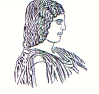 The Agricultural University of Athens,The International and Public Relations Office,Address: 75 Iera Odos Str, GR-118 55, Athens, GreeceInformation: Rania Hindiridou,Tel.: (+30) 210 5294841,e-mail: public.relations@aua.gr 				Athens, May 6 2022Press ReleaseThe Agricultural University of Athens in the framework of the Project SmartBIC, is organizing the 1st Scientific - Information Day on “Smart Agriculture and Circular Bioeconomy- SmartBIC”On Tuesday May 24, 2022, from 11.00 am to 15.00 pm, a workshop dedicated to Smart Agriculture and Circular Bioeconomy is to be held at the Conference Centre of Thebes, under the framework of the Project SmartBIC (MIS 5047106), which falls within the Action “Reinforcement of Research and Innovation Infrastructure”, being funded by the Operational Programme, entitled “Competitiveness, Entrepreneurship and Innovation” within the National Strategic Reference Framework (NSRF) 2014-2020 (EPAnEK), by the co-financing of Greece and the European Union, namely the European Fund of Regional Development.Scientific Supervisor and Manager of the Project Smart Agriculture and Circular Bioeconomy- SmartBIC, is the Rector of the Agricultural University of Athens, Professor Spyridon Kintzios. Furthermore, 13 Faculty Members of the Agricultural University of Athens, along with 47 new researchers and 4 skilled workers, have been participating in the Project.The Agricultural University of Athens, faithful to its vision of co-creating, as well as supporting the development of the Agri - food Sector nationwide, by means of the Project SmartBIC, aims at establishing a contemporary research infrastructure in the Region of Central Greece, wherein every stakeholder involved in the production of agricultural products will be able to benefit from the integration of smart farming techniques and innovative practices to both processes and  business models used.Key priority of the research infrastructure SmartBIC is covering interconnection gaps between research and market in the agri-food sector in the Region of Central Greece, in order to achieve smooth uptake of Smart Agriculture and circular bioeconomy technologies in practice by the farmers of the Region.For more information about the Project SmartBIC, all the interested parties can visit the website SmartBIC.